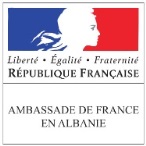 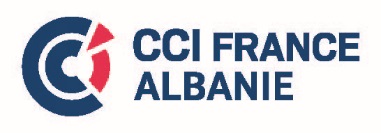 Forum économique francophoneL’entreprise à l’heure du numérique et des nouvelles technologiesLe 23 mars 2017, 9h00-13h00, Hôtel RognerPROGRAMME:08h45-09h00 Accueil des participants09h00 	Allocutions d’ouverture :SE. Monsieur l’Ambassadeur Fitoussi  Madame Milena Harito, ministre de l’Innovation et de l’Administration PubliqueMr. Julien Roche, président de la CCIFAMme Maria Niculescu, Directrice de l’École Supérieur de la Francophonie pour l’Administration et le Management de l’Agence universitaire de la Francophonie09h45 	Dritan Mezini Président/AITA (Albanian Information Technology Association) Présentation des nouvelles technologies et de l’entreprenariat numérique  Présentation des entreprises et institutions albanaises travaillant dans le secteur des nouvelles technologies par l’association des Start-Up10h00-10h30 	Pause-Café10h30 – 12h00	Présentation du savoir-faire, des produits de service numériques appliqués et leurs besoins en ressources humaines dans ces secteurs, par les entreprises : Société Générale- Ardian HasaCELESI Group- Aurora ReciM-Pay- Klajdi TurllaUsluga- Aurora AbaziICTS Albania- Erjona Beqiraj12h00 	B2E  Rendez-vous entre les étudiants et les entreprises